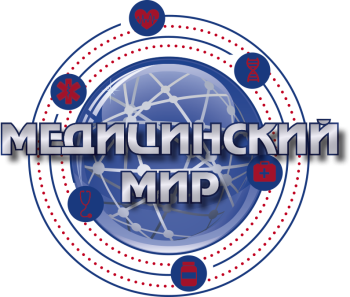 «Актуальные вопросы в неврологии»